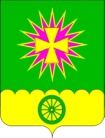 администрациЯ Нововеличковскогосельского поселения Динского районаПОСТАНОВЛЕНИЕот 09.08.2021					                                         № 231станица НововеличковскаяО передаче в оперативное управление муниципальногобюджетного учреждения по физическому развитию «Спорт»движимого имущества (ворота футбольные переносные)В соответствии с Федеральным законом от 06.10.2003 № 131-ФЗ «Об общих принципах организации местного самоуправления в Российской Федерации», статьями 62, 63 Устава Нововеличковского сельского поселения Динского района, Положением «О порядке управления и распоряжения объектами муниципальной собственности Нововеличковского сельского поселения Динского района», утвержденным решением Совета Нововеличковского сельского поселения Динского района от 11.10.2018 № 297-66/3, на основании письма муниципального бюджетного учреждения по физическому развитию «Спорт» от 15.07.2021 № 22,  п о с т а н о в л я ю:1.	Изъять из оперативного управления администрации Нововеличковского сельского поселения Динского района, под реестровым номером МУКА 02, в казну Нововеличковского сельского поселения Динского района движимое имущество, согласно перечня (прилагается).2.	Передать в оперативное управление муниципальному бюджетному учреждению по физическому развитию «Спорт», под реестровым номером МУБС 09, движимое имущество, указанное в пункте 1 настоящего постановления.Контроль за исполнением настоящего постановления оставляю за собой.Постановление вступает в силу после подписания.Глава Нововеличковского сельского поселения Динского района						Г.М.КоваПриложениек постановлению администрации Нововеличковского сельского поселения Динского районаот 09.08.2021 № 231Перечень движимого имущества, закрепленного на праве оперативного управления за муниципальным бюджетным учреждением по физическому развитию «Спорт»Начальник отдела земельных и имущественных отношений						 О.Г.Марук№ п/пНаименование имуществаИнвентарный номерРеестровый номерБалансовая стоимость, руб.Остаточная стоимость по состоянию на 14.07.2021, руб.1ворота футбольные переносные 5х2 м (1 пара)110136000000021О000064751 000,000,002ворота футбольные переносные 5х2 м (1 пара)110136000000022О000064851 000,000,00